ООО «МАШСТРОЙХОЛДИНГ»ВОРОНЕЖЮр. адрес: 394051, РФ, г. Воронеж, ул. Ю. Янониса, 5-93.                                                            Банковские реквизиты: ИНН 3665122710, КПП 366501001, р/с 40702810613000012419 в ЦЕНТРАЛЬНО-ЧРНОЗЕМНЫЙ БАНК ПАО СБЕРБАНК, к/с 30101810600000000681, БИК 042007681.                                                                                                                              Тел. 8-915-546-01-85, 8-952-956-58-47, (473) 278-62-41 (факс)E-mail: mashstroy23@mail.ru                 http: машстрой-холдинг.рфПрайс-лист норий НПЗ (произв. 5-200 т/ч оцинк.) (если товар отсутствует в списке - звоните!)  на 15.01.20  г.Нории НПЗ (нории промышленные зерновые) производительностью 5-200 т/ч предназначены для вертикального перемещения зерновых и др. сыпучих материалов в поточных линиях переработки, очистки, хранения зерна, комбикорма. Нории НПЗ (произв. 5-200 т/ч). по сравнению с другими моделями НПЗ, конструктивно изменены под более широкий спектр использования в более тяжелых условиях, комплектуются лентой ТК-200 или БКНЛ-65, мотор-редукторами Bonfiglioli, полимерными ковшами МАСТУ или металлическими цельнотянутыми УКЗ, импортными подшипниками и корпусами подшипников, имеют болтовое соединение и оцинкованное исполнение. Применяются нории  для работы в непрерывном режиме в технологических линиях ЗАВ, КЗС, ХПП. Дополнительно комплектуются датчиками и частотным преобразователем и полимерной футеровкой верхней и нижней головок.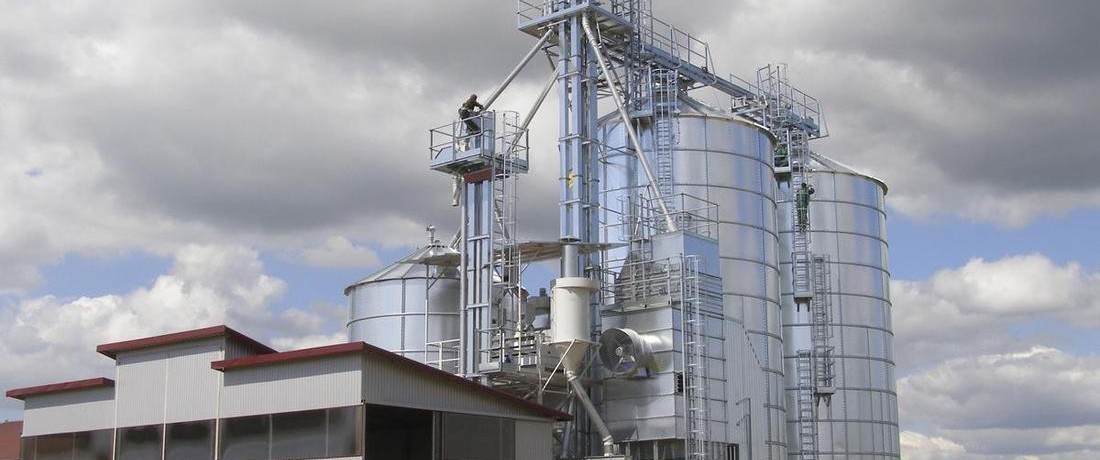 Основные технические характеристики и ценыВнимание!!!Если товар отсутствует в списке – звоните!В данном Прайс-листе представлены лишь некоторые позиции зернотранспортного оборудования. Предлагаем также большой ассортимент комплектующих и запасных частей к нориям НПЗ – барабаны, верхняя и нижняя головки, секции, мотор-редуктора, ленту транспортерную шириной 125-650 мм.,ковши полимерные и металлические, комплекты метизов, валы, шкивы, звездочки и т.д.Оптовым покупателям – СКИДКИ!!!Длина, мНПЗ - 5 (5 т/ч)НПЗ - 5 (5 т/ч)НПЗ - 10 (10 т/ч)НПЗ - 10 (10 т/ч)НПЗ - 25 (25 т/ч)НПЗ - 25 (25 т/ч)НПЗ - 50 (50 т/ч)НПЗ - 50 (50 т/ч)Длина, мМощность, кВтСтоимость, руб. с НДСМощность, кВтСтоимость, руб. с НДСМощность, кВтСтоимость, руб. с НДСМощность, кВтСтоимость, руб. с НДС41,51617001,51617002,2163800318270051,51701001,51701002,2172200319320061,51774501,51774502,2180600320370071,51848001,51848002,2189000321420081,51921501,51921502,2197400322470091,51995001,51995002,22058004237300101,52079001,52079002,22142004247800111,52152501,52152502,22226004258300121,52226001,52226002,22310004268800131,52299501,52299502,22394004279300141,52373001,52373002,22478004289800151,52457001,52457002,22562005,5313950161,52530501,52530502,22646005,5324450171,52604001,526040032772005,5334950181,52677501,526775032856005,5345450191,52751001,527510032940005,5355950201,52835001,528350033024005,5366450211,52908501,529085033108005,5376950221,52982001,529820033192005,5387450231,53055501,530555033276005,5397950241,53129001,531290033360007,5423150251,53213001,532130033444007,5433650261,53286501,532865033528007,5444150271,53360001,533600043633007,5454650281,53433501,534335043717007,5465150291,53507001,535070043801007,5475650301,53591001,535910043885007,5486150311,53664501,536645043969007,5496650321,53738001,537380044053007,5507150331,53811501,538115044137007,5517650341,53885001,538850044221007,5528150351,53969001,539690044305007,5538650361,54042502,240425044389009,2559650371,54116002,241160044473009,2570150381,54189502,241895044557009,2580650391,54263002,24263005,54777509,2591150401,54347002,24347005,54861509,2601650411,54420502,24420505,54945509,2612150421,54494002,24494005,55029509,2622650431,54567502,24567505,55113509,2633150441,54641002,24641005,55197509,2643650451,54725002,24725005,552815011658350461,54798502,24798505,553655011668850471,54872002,24872005,554495011679350481,54945502,24945505,555335011689850491,55019002,25019005,556175011700350501,55103002,25103005,557015011710850Длина, мНПЗ - 100 (100 т/ч)НПЗ - 100 (100 т/ч)НПЗ - 150 (150 т/ч)НПЗ - 150 (150 т/ч)НПЗ - 175 (175 т/ч)НПЗ - 175 (175 т/ч)НПЗ - 200 (200 т/ч)НПЗ - 200 (200 т/ч)Длина, мМощность, кВтСтоимость, руб. с НДСМощность, кВтСтоимость, руб. с НДСМощность, кВтСтоимость, руб. с НДСМощность, кВтСтоимость, руб. с НДС45,52131507,55575509,25775001159115055,52310007,55775009,26016501162055065,52488509,2607950116310501164995077,52814009,2627900116562501572345087,52992509,2647850116804001575285097,5317100116720001574970015782250107,5334950116919501577385015811650117,5352800117119001579905015841050127,5370650117318501582320015870450139,2399000157959001584840018,5951300149,2416850158158501587255018,5980700159,2434700158358001589775018,51010100169,24525501585575018,597335018,51039500179,24704001587570018,599855018,5106890018114924501589565018,5102270022110775019115103001591560018,5104790022113715020115281501593555018,51072050221166550211154600018,5100695018,51097250221195950221156385018,51026900221130850221225350231158170018,51046850221156050221254750241564365018,51066800221180200301335600251566150018,51086750221205400301365000261567935018,51106700221229550301394400271569720018,51126650221254750301423800281571505022115605030133035030145320029157329002211760003013545003014826003015750750221195950301379700301512000311576860022121590030140385030154140032157864502212358503014290503015708003315804300221255800301453200301600200341582215022127575030147840030162960035158400002713471503015025503016590003618,59093002713671003015277503717976003718,59271502713870503015519003718270003818,59450002714070003015771003718564003918,59628502714269503016012503718858004018,59807002714469003016264503719152004118,59985502714668503016506003719446004218,510164002714868003717850003719740004318,510342502715067503718091503720034004418,510521002715267003718343503720328004518,510699503716558503718585003720622004622109725037167580037188370045210525047221115100371695750371907850452134650482211329503717157003719330504521640504922115080037173565037195720045219345050221168650371755600371982400452222850